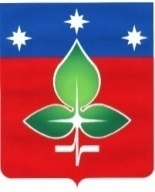 Ревизионная комиссия города Пущино                                 ИНН 5039005761, КПП503901001, ОГРН 1165043053042ул. Строителей, д.18а , г. Пущино, Московская область, 142290Тел. (4967) 73-22-92; Fax: (4967) 73-55-08ЗАКЛЮЧЕНИЕ по результатам финансово-экономической экспертизы проекта постановления Администрации городского округа Пущино «О внесении изменений в постановление Администрации города Пущино от 25.08.2017 №427-п «Об утверждении муниципальной адресной программы муниципального образования «Городской округ Пущино» «Переселение граждан из аварийного жилищного фонда в городском округе Пущино Московской области на 2016-2019 годы»«20» августа 2019 года Основание для проведения экспертизы: Настоящее заключение составлено по итогам финансово-экономической экспертизы проекта постановления Администрации городского округа Пущино «О внесении изменений в муниципальную программу «Муниципальное управление городского округа Пущино Московской области» на 2017-2021 годы» на основании:- пункта 2 статьи 157 «Бюджетные полномочия органов государственного (муниципального) финансового контроля» Бюджетного кодекса Российской Федерации;- подпункта 7 пункта 2 статьи 9 «Основные полномочия контрольно-счетных органов» Федерального закона Российской Федерации от 07.02.2011 № 6-ФЗ «Об общих принципах организации и деятельности контрольно-счетных органов субъектов Российской Федерации и муниципальных образований»;- подпункта 3 пункта 4.9 статьи 4 Положения о Ревизионной комиссии города Пущино, утвержденного Решением Совета депутатов города от 19 февраля 2015 г. N 68/13 (с изменениями и дополнениями);- пункта 4 раздела IV Порядка формирования и реализации муниципальных программ городского округа Пущино Московской области, утвержденного Постановлением Администрации городского округа Пущино от 08.11.2016 № 515-п (с изменениями и дополнениями).1. Цель экспертизы: оценка планомерности и обоснованности изменений, вносимых в муниципальную программу «Переселение граждан из аварийного жилищного фонда в городском округе Пущино Московской области на 2016-2019 годы» (далее – проект Программы).2.	Предмет экспертизы: проект Программы, материалы и документы финансово-экономических и структурных обоснований указанного проекта в части, касающейся расходных обязательств городского округа Пущино.            3. Правовую основу финансово-экономической экспертизы проекта Программы составляют следующие правовые акты: Бюджетный кодекс Российской Федерации, Федеральный закон от 06.10.2003 № 131-ФЗ «Об общих принципах организации местного самоуправления в Российской Федерации, постановление Администрации города  Пущино от 27.12.2016  №641-п «Об утверждении перечня муниципальных программ городского округа Пущино», Распоряжение  председателя Ревизионной комиссии города Пущино от 25 декабря 2017 года № 09 «Об утверждении Стандарта внешнего муниципального финансового контроля «Финансово-экономическая экспертиза проектов муниципальных программ».С проектом Программы представлены следующие документы:- проект постановления Администрации городского округа Пущино «О внесении изменений в постановление Администрации города Пущино от 25.08.2017 №427-п «Об утверждении муниципальной адресной программы муниципального образования «Городской округ Пущино» «Переселение граждан из аварийного жилищного фонда в городском округе Пущино Московской области на 2016-2019 годы»;- муниципальная адресная программа муниципального образования «Городской округ Пущино» «Переселение граждан из аварийного жилищного фонда в городском округе Пущино на 2019-2025 годы»;	- характеристика, цели и задачи программы;	- объемы и источники финансирования программы;	- обоснование объемов финансирования программы;	- механизм реализации Программы;	- условия предоставления субсидий на реализацию Программы;	- планируемые показатели выполнения Программы;	- исполнители Программы;	- перечень аварийных многоквартирных домов с учетом фактического финансирования по годам;	- перечень аварийных многоквартирных домов, по которым ведется претензионная работа;	 - перечень аварийных многоквартирных домов;- реестр аварийных многоквартирных домов по способам переселения;	- планируемые показатели выполнения адресной программы по переселению граждан из аварийного жилищного фонда;- пояснительная записка.При проведении экспертизы представленного проекта постановления установлено следующее:1)  Внесение изменений в муниципальную программу соответствует п.1 раздела IV постановления Администрации города Пущино от 08.11.2016 № 515-п «Об утверждении Порядка разработки и реализации муниципальных программ городского округа Пущино Московской области» (с изменениями и дополнениями).2) В настоящем проекте предусмотрено внесение изменений в структуре Программы в соответствии с Постановлением Правительства Московской области от 28.03.2019 №182/10 «Об утверждении государственной программы Московской области «Переселение граждан из аварийного жилищного фонда Московской области на 2019-2025 годы».3) Объем финансирования приведен в соответствие с Решением Совета депутатов городского округа Пущино №571/102 от 14.06.2019 «О внесении изменений в решение Совета депутатов от 20.12.2018 № 532/93 «О бюджете городского округа Пущино на 2019 год и на плановый период 2020 и 2021 годов» и Решением Совета депутатов городского округа Пущино №572/103 от 04.07.2019 «О внесении изменений в решение Совета депутатов от 20.12.2018 № 532/93 «О бюджете городского округа Пущино на 2019 год и на плановый период 2020 и 2021 годов».Изменение объемов финансирования программы приведены в Таблице №1.Таблица №14) Общий объем финансирования муниципальной программы увеличен на 17% или 90302632 тыс. рублей и составил 634919768 тыс. рублей в связи со следующими изменениями программы:- сократилось финансирование в 2019 году за счет средств Московской области – на 351 087 369,56 рублей, за счет средств городского округа Пущино – на 17 392 300,05 рублей;- выделяется финансирование на 2020-2021 годы: 532790543,10 рублей - за счет средств Московской области; 37649010,55 рублей - за счет средств городского округа Пущино.Изменение финансирования в Программе осуществляется по таким адресам многоквартирных аварийных жилых домов, как г. Пущино, мкр. «В» д.19, мкр. «В» д.18, мкр. «В» д.10, мкр. «В» д.20.5) Также в паспорте проекта Программы были внесены следующие изменения, отраженные в Таблице №2.Таблица №25. Выводы: изменения в муниципальную программу «Переселение граждан из аварийного жилищного фонда в городском округе Пущино Московской области на 2016-2019 годы» вносятся в соответствии со ст.179 Бюджетного кодекса РФ. Объем финансирования муниципальной программы, соответствует объемам бюджетных ассигнований, предусмотренных Решением Совета Депутатов городского округа Пущино № 572/103 от 04 июля 2019 года «О внесении изменений в решение Совета депутатов от 20.12.2018 № 532/93 «О бюджете городского округа Пущино на 2019 год и на плановый период 2020 и 2021 годов».	По итогам финансово-экономической экспертизы проекта Программы замечания отсутствуют.Председатель                                                                                                         Е.Е. ПрасоловаИсточники финансированияРасходы (тыс. рублей)Расходы (тыс. рублей)Расходы (тыс. рублей)Расходы (тыс. рублей)Расходы (тыс. рублей)Источники финансированияВсегоIII этап Программы (2018-2019 годы).IV этап Программы (2019 год).IV этап Программы (2020 год).IV этап Программы (2021 год).МП "Переселение граждан из аварийного жилищного фонда в городском округе Пущино Московской области", в том числе:544 617 136,00111657252432 959 884,00--Средства бюджета Московской области517 386 279,00106 074 389,40411 311 889,80--Средства бюджета городского округа Пущино27 230 856,805 582 862,6021 647 994,20--ПРОЕКТ МП "Переселение граждан из аварийного жилищного фонда в городском округе Пущино Московской области"634919768,0064 480 214,3996720321,61473719232Средства бюджета Московской области593015063,3060 224 520,2490336780,38442453762,70Средства бюджета городского округа Пущино41904704,704 255 694,156383541,2331265469,32Изменения в паспорте муниципальной программыМП "Переселение граждан из аварийного жилищного фонда в городском округе Пущино Московской области", в том числе:ПРОЕКТ МП "Переселение граждан из аварийного жилищного фонда в городском округе Пущино Московской области"Основание для разработки программыАдресная программа Московской области «Переселение граждан из аварийного жилищного фонда в городском округе Пущино Московской области на 2016-2019 годы», утвержденная постановлением Правительства Московской области от 01.12.2015 №1151/46Государственная программа Московской области «Переселение граждан из аварийного жилищного фонда в городском округе Пущино Московской области на 2019-2021 годы», утвержденная постановлением Правительства Московской области от 28.03.2019 №182/10Муниципальный заказчикАдминистрация города ПущиноАдминистрация городского округа ПущиноРазработчик программыОтдел городского хозяйства, строительства и экологии Администрации города ПущиноОтдел жилищно-коммунального хозяйства и градостроительства Администрации городского округа ПущиноСроки реализации программы2016-2019 годы2019-2025 годы